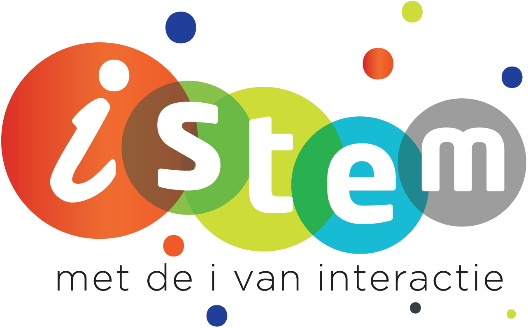 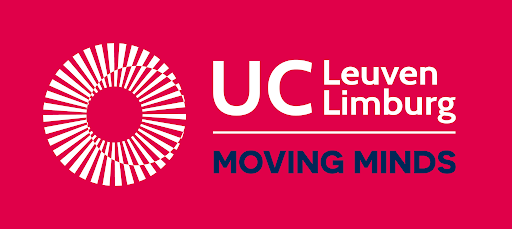 STEM Project:
Energy 2 go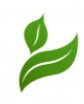 Links + QR codes naar de bookwidgets :Grootheden en eenheden: https://www.bookwidgets.com/play/s5x1JIVm-iQAE81yNggAAA/LDHD4LE/quiz-grootheden?teacher_id=5673840488218624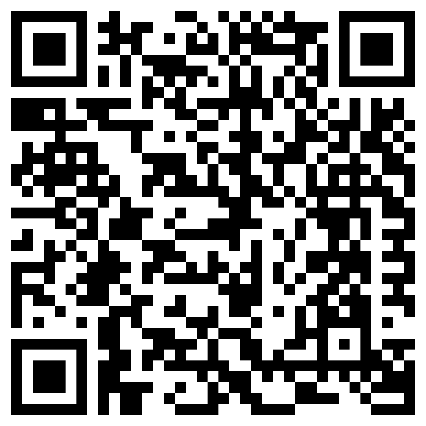 QR code: Serie- en parallel schakeling:https://www.bookwidgets.com/play/cxPMgP3d-iQAErZxlQgAAA/9DG9W9F/g03-serie-en-pa?teacher_id=5472886417522688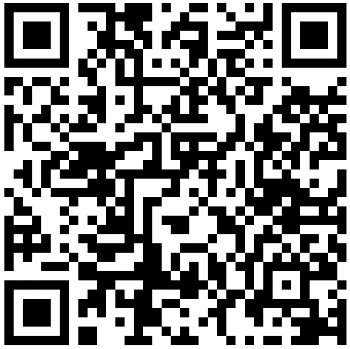 QR code: Windenergie :https://www.bookwidgets.com/play/jx1xELrv-iQAFqdIOQgAAA/BDG4ZBD/windenergie?teacher_id=5673840488218624 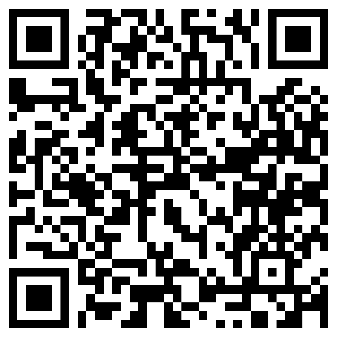 QR code : Zonne-energie : https://www.bookwidgets.com/play/jx1xELrv-iQAFqdIOQgAAA/BDG4ZBD/windenergie?teacher_id=5673840488218624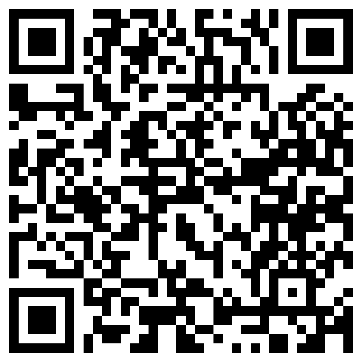 QR code: Opslag van energie: https://www.bookwidgets.com/play/EScx-hSS-iQAFuTVZggAAA/MDGVFMJ/opslaan-van-ene?teacher_id=5673840488218624QR code: 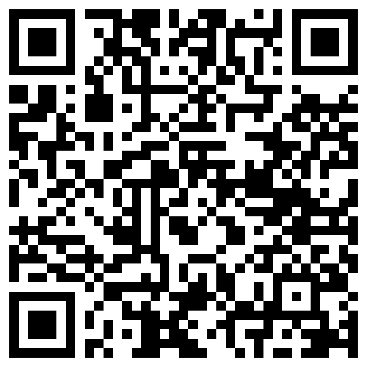 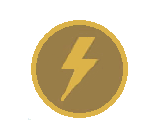 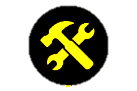 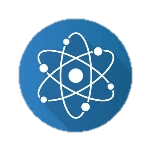 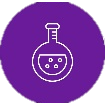 Vak: 
elektriciteitVak: TechniekVak:FysicaVak:
Chemie  